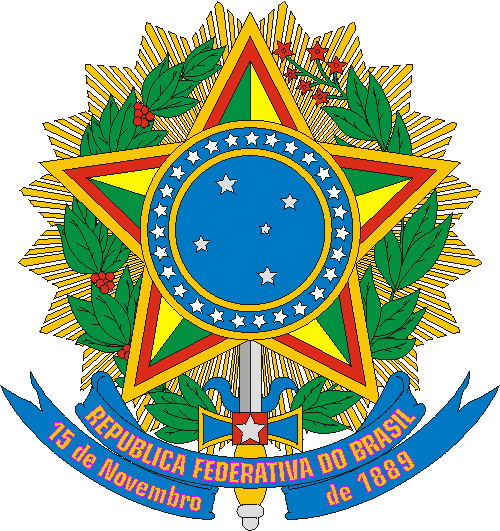 MINISTÉRIO DA CULTURASECRETARIA DE CIDADANIA E DIVERSIDADE CULTURALEDITAL DE SELEÇÃO PÚBLICA N.º 10, DE 25 DE OUTUBRO DE 2023EDITAL DE PREMIAÇÃO – CONSTRUÇÃO NACIONAL DA CULTURA HIP-HOP 2023A POLÍTICA DE BASE COMUNITÁRIA RECONSTRUINDO O BRASILANEXO 8FORMULÁRIO DE PEDIDO DE RECURSOETAPA DE HABILITAÇÃO	À Comissão de Habilitação,	Com base no item 11 do referido Edital de Seleção, venho solicitar revisão do resultado da Etapa de Habilitação pelos motivos abaixo:________________________________________________________________________________________________________________________________________________________________________________________________________________________________________________________________________________________________________________________________________________________________________________________________________________________________________________________________________________________________________________________________________________________________________________________________________________________________________________________.Termos em que peço deferimento.(Local e data) _____________________, ________/_______/ 2023.____________________________________________________Assinatura(Responsável pela Candidatura)NOME COMPLETONOME DA CANDIDATURA: REGIÃO BRASILEIRA DA CANDIDATURA: CIDADE/UF: MARQUE A CATEGORIA DE INSCRIÇÃO:(  ) Pessoas Físicas(  ) Grupos/Coletivos/Crews(  ) Instituições privadas sem fins lucrativos      Nº do CNPJ: